川汇区金海社区卫生服务中心招聘专业技术人员公告根据川汇区金海社区卫生服务中心工作实际需求，经区委、区政府同意，现面向社会公开招聘川汇区金海社区卫生服务中心专业技术人员10名。现公告如下：    一、招聘原则    坚持德才兼备的用人标准，遵循公开、平等、竞争、择优的原则，采用公开考试、择优聘用的办法招聘相关人员，确保聘用人员素质。二、招聘计划招聘卫生专业技术岗位7人、管理岗3人（专业岗位详见附件1《川汇区金海社区卫生服务中心招聘专业技术岗位计划表》）。招聘条件（一）报名基本条件：1.思想政治素质好，遵纪守法，作风正派，具有良好的医德医风；团队合作意识强；身体健康，能胜任应聘岗位的工作。2.热爱卫生事业，专业基础扎实，实践能力强，具有招聘岗位所要求的专业执业资格及工作经历，善于与人沟通。3.涉嫌违法违纪的、正在接受审查尚未做出结论的、或有其它不符合事业单位及医疗机构招聘条件的人员，不接受其报名。（二）专业条件（详见附件1《川汇区金海社区卫生服务中心招聘专业技术人员岗位计划表》）。四、招聘程序与办法本次公开招聘工作分为信息发布、报名与资格审查、考试、体检、考察、公示和聘用等步骤进行。报名报名时间：2023年1月9日8：00至1月10日17：00。报名时须微信填写报考信息二维码(见附件2)。报考人员只能选报一个岗位。资格审查本次公开招聘工作领导组抽调业务水平高、责任心强的人员组成资格审查小组，对报名者提交的证件信息进行审查，凡不符合职位要求或者弄虚作假者，取消其资格。通过资格审核者，缴纳考务费30元。资格审查工作将贯穿于考试招聘全过程。(三)考试（笔试和面试）笔试内容为医疗、医技及相关基础知识，满分100分。笔试时间见笔试准考证。面试根据笔试成绩，按报考岗位l:3的比例从高分到低分确定参加面试人员(最后一名成绩并列的，可同时进入面试)。面试满分100分。面试方式时间另行通知。考试总成绩=笔试成绩×60%+面试成绩×40%。笔试成绩、面试成绩和总成绩均计算到小数点以后两位数。(四)体检和考察根据总成绩，按拟招聘岗位1:1的比例从高分到低分确定参加体检人员。体检标准参照《公务员录用体检通用标准》。因体检不合格出现缺额时，按总成绩等额递补。体检合格人员确定为考察对象。(五)公示与聘用根据考察情况，确定拟聘用人员，在网上公示。公示期为7个工作日。公示结束后，拟聘用人员须持毕业证、学位证、就业报到证、相关资格证到区人社局报到。拟聘用人员由川汇区金海社区卫生服务中心组织填写有关表格，办理聘用手续，签订聘用合同。咨询电话： 0394－8226060（区金海社区卫生服务中心）0394-7992599（川汇区人才交流中心）                        2023年1月4日
附件2：《报考信息二维码》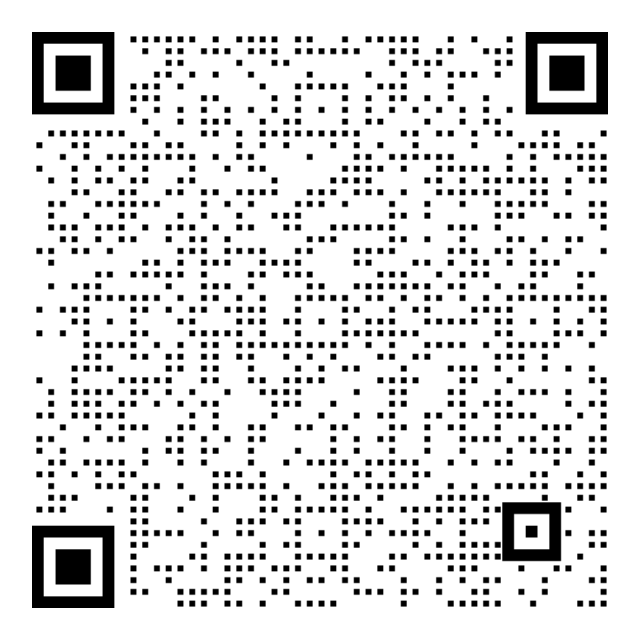 附件1：川汇区金海社区卫生服务中心招聘专业技术岗位计划表附件1：川汇区金海社区卫生服务中心招聘专业技术岗位计划表附件1：川汇区金海社区卫生服务中心招聘专业技术岗位计划表附件1：川汇区金海社区卫生服务中心招聘专业技术岗位计划表附件1：川汇区金海社区卫生服务中心招聘专业技术岗位计划表附件1：川汇区金海社区卫生服务中心招聘专业技术岗位计划表附件1：川汇区金海社区卫生服务中心招聘专业技术岗位计划表招聘单位岗位名称招聘人数报考岗位代码学历层次专业年龄川汇区金海社区卫生服务中心专业技术岗位（7人）西医临床1人2301具有国家承认的全日制大专及以上学历（取得检验士资格者优先）西医临床年龄不超过26周岁（1997年1月1日之后出生）川汇区金海社区卫生服务中心专业技术岗位（7人）医学检验2人2302具有国家承认的全日制大专及以上学历（取得检验士资格者优先）医学检验年龄不超过26周岁（1997年1月1日之后出生）川汇区金海社区卫生服务中心专业技术岗位（7人）医学影像2人2303具有国家承认的全日制大专及以上学历（取得检验士资格者优先）医学影像年龄不超过26周岁（1997年1月1日之后出生）川汇区金海社区卫生服务中心专业技术岗位（7人）护理2人2304具有国家承认的全日制大专及以上学历，有本专业护士资格证。护理年龄不超过26周岁（1997年1月1日之后出生）；取得护师资格证者，年龄不超过35周岁（1988年1月1日之后出生）川汇区金海社区卫生服务中心管理岗（3人）财务管理1人2305具有国家承认的全日制大专及以上学历财务管理年龄30周岁以下（1993年1月1日之后出生）川汇区金海社区卫生服务中心管理岗（3人）法律文秘1人2306具有国家承认的全日制大专及以上学历法律文秘年龄26周岁以下（1997年1月1日之后出生）川汇区金海社区卫生服务中心管理岗（3人）卫生信息1人2307具有国家承认的计算机或机电一体化技术等全日制大专及以上学历卫生信息年龄26周岁以下（1997年1月1日之后出生）